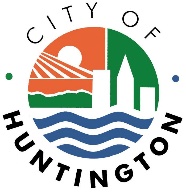 A G E N D AHUNTINGTON CITY COUNCILApril 13, 20207:30 p.m.Invocation and Pledge of AllegianceRoll CallSynopsis of Last MeetingReports of the Mayor2nd Reading of an Ordinance re:  2020-O-08 – VACATING, CLOSING AND ABANDONING A PORTION OF SAID 15th STREET BEING A PARCEL 15 FEET IN WIDTH AND 576.04 FEET, MORE OR LESS, IN LENGTH, SITUATE IN GIDEON DISTRICT, HUNTINGTON, CABELL COUNTY, WEST VIRGINIA, BEING THE EASTERLY 15 FEET OF THE EXISTING 15th STREET RIGHT OF WAY BOUNDED ON THE SOUTH BY THE NORTH LINE OF COLUMBIA AVENUE AND BOUNDED ON THE NORTH BY THE SOUTH LINE OF CHARLESTON AVENUE Sponsored by:  Councilwoman Jennifer Wheeler  1st Reading of an Ordinance re:  #2020-O-14 – AN ORDINANCE OF COUNCIL ACCEPTING THE DEDICATION OF SENECA ROAD, BOWALKER LANE AND BIRCHWOOD CIRCLE AS PUBLIC STREETS WITHIN THE CITY OF HUNTINGTON  Sponsored by:  Councilman Ted KluemperResolution re:  #2020-R-09 – A RESOLUTION OF COUNCIL AUTHORIZING THE MAYOR TO ENTER INTO A CONTRACT TO FURNISH LANDFILL SERVICES TO DISPOSE OF MUNICIPAL SOLID waste for the city of huntington  Sponsored by:  Councilman Mike ShockleyResolution re:  #2020-R-13 – DECLARATION OF PUBLIC NUISANCE RELATED TO THE WRONGFUL MANUFACTURING, DISTRIBUTION AND DISPENSING OF PRESCRIPTION PAIN PILLS TO HUNTINGTON RESIDENTS  Sponsored by:  Councilwoman Jennifer WheelerResolution re:  #2020-R-15 – A RESOLUTION OF COUNCIL AUTHORIZING THE MAYOR TO ACCEPT AN EXTENSION AND SUPPLEMENTATION TO A 2018 WV HOMELAND SECURITY GRANT ON BEHALF OF THE FIRE DEPARTMENT  Sponsored by:  Councilman Mike ShockleyResolution re:  #2020-R-21 – A RESOLUTION OF COUNCIL CONFIRMING THE APPOINTMENT OF RAY CORNWELL TO THE POSITION OF CHIEF OF POLICE FOR THE CITY OF HUNTINGTON  Sponsored by:  Councilwoman Jennifer WheelerGood & WelfareAdjournment